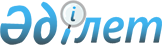 Аудандық мәслихаттың 2013 жылғы 24 желтоқсандағы № 121 "2014-2016 жылдарға арналған Алға ауданының бюджеті туралы" шешіміне өзгерістер мен толықтырулар енгізу туралы
					
			Күшін жойған
			
			
		
					Ақтөбе облысы Алға аудандық мәслихатының 2014 жылғы 28 мамырдағы № 155 шешімі. Ақтөбе облысының Әділет департаментінде 2014 жылғы 10 маусымда № 3932 болып тіркелді. Күші жойылды – Ақтөбе облысы Алға аудандық мәслихатының 24.12.2014 № 182 шешімімен     Ескерту. Күші жойылды – Ақтөбе облысы Алға аудандық мәслихатының 24.12.2014 № 182 шешімімен.

     РҚАО ескертпесі.

     Құжаттың мәтінінде түпнұсқаның пунктуациясы мен орфографиясы сақталған.



      Қазақстан Республикасының 2008 жылғы 4 желтоқсандағы Бюджет кодексінің 9, 106 және 109 баптарына, Қазақстан Республикасының 2001 жылғы 23 қаңтардағы «Қазақстан Республикасындағы жергілікті мемлекеттік басқару және өзін-өзі басқару туралы» Заңының 6 бабына сәйкес Алға аудандық мәслихаты ШЕШІМ ҚАБЫЛДАДЫ:

      1. 

Аудандық мәслихаттың 2013 жылғы 24 желтоқсандағы № 121 «2014-2016 жылдарға арналған Алға ауданының бюджеті туралы» (Нормативтік құқықтық актілерді мемлекеттік тіркеу тізілімінде № 3751 тіркелген, 2014 жылғы 28 қаңтарда аудандық «Жұлдыз-Звезда» газетінің № 4-5 жарияланған) шешіміне мынадай өзгерістер мен толықтырулар енгізілсін:



      1) 1 тармақта:



      1) тармақшасында:

      кірістер

      «4 835 104» деген сандары «5 013 737» сандарымен ауыстырылсын;

      оның ішінде:

      трансферттер түсімдері бойынша

      «3 135 104» деген сандары «3 313 737» сандарымен ауыстырылсын;

      2) тармақшасында:

      шығындар

      «4 816 002,8» деген сандары «4 994 635,8» сандарымен ауыстырылсын;



      2) 9 тармақта:

      төртінші абзацтағы «4 200» сандары «65 087» сандарымен ауыстырылсын;

      бесінші абзацтағы «4 000» сандары «33 593» сандарымен ауыстырылсын;

      тоғызыншы абзацтағы «81 450» сандары «142 391» сандарымен ауыстырылсын;

      оныншы абзацтағы «24 300» сандары «29 288» сандарымен ауыстырылсын және мынадай мазмұндағы абзацтармен толықтырылсын:

      «ведомстволық бағыныстағы мемлекеттік мекемелерінің және ұйымдарының күрделі шығыстарына – 8 900 мың теңге;

      елді мекендердің бас жоспарларын әзірлеуге – 13 324 мың теңге»;



      3) көрсетілген шешімдегі 1, 5 қосымшалар осы шешімдегі 1, 2 қосымшаларғасәйкес жаңа редакцияда жазылсын.

      2. 

Осы шешім 2014 жылғы 1 қаңтардан бастап қолданысқа енгізіледі.

 

  2014 жылға арналған Алға ауданының бюджеті

  2014 жылға арналған аудандық бюджетке қала және ауылдық округ әкімдері аппараттарының бюджеттік бағдарламаларының тізбесі

       кестенің жалғасы

 

 
					© 2012. Қазақстан Республикасы Әділет министрлігінің «Қазақстан Республикасының Заңнама және құқықтық ақпарат институты» ШЖҚ РМК
				      Аудандық мәслихат 

      сессиясының төрайымы

      Л. Грачева Аудандық мәслихат

хатшысы

А. КайрушевАудандық мәслихаттың 2014 жылғы 28 мамырдағы № 155 шешіміне 1 ҚОСЫМШААудандық мәслихаттың 2013 жылғы 24 желтоқсандағы № 121 шешіміне 1 ҚОСЫМШАСанатыСанатыСанатыСанатыСанатыСанатыСанатыСанатыСомасы (мың теңге)СыныбыСыныбыСыныбыСыныбыСыныбыСыныбыСомасы (мың теңге)Ішкі сыныбыІшкі сыныбыІшкі сыныбыІшкі сыныбыСомасы (мың теңге)АТАУЫАТАУЫАТАУЫСомасы (мың теңге)112234445I. КірістерI. КірістерI. Кірістер501373711Салықтық түсімдерСалықтық түсімдерСалықтық түсімдер16388320101Табыс салығыТабыс салығыТабыс салығы2278702Жеке табыс салығыЖеке табыс салығыЖеке табыс салығы2278700303Әлеуметтік салықӘлеуметтік салықӘлеуметтік салық1908901Әлеуметтік салықӘлеуметтік салықӘлеуметтік салық1908900404Меншікке салынатын салықтарМеншікке салынатын салықтарМеншікке салынатын салықтар1834741Мүлікке салынатын салықтарМүлікке салынатын салықтарМүлікке салынатын салықтар1262443Жер салығыЖер салығыЖер салығы53304Көлік құралдарына салынатын салықКөлік құралдарына салынатын салықКөлік құралдарына салынатын салық469005Бірыңғай жер салығыБірыңғай жер салығыБірыңғай жер салығы50000505Тауарларға, жұмыстарға және қызметтерге салынатын ішкі салықтарТауарларға, жұмыстарға және қызметтерге салынатын ішкі салықтарТауарларға, жұмыстарға және қызметтерге салынатын ішкі салықтар10293982АкциздерАкциздерАкциздер10100283Табиғи және басқа ресурстарды пайдаланғаны үшін түсетін түсімдерТабиғи және басқа ресурстарды пайдаланғаны үшін түсетін түсімдерТабиғи және басқа ресурстарды пайдаланғаны үшін түсетін түсімдер110004Кәсіпкерлік және кәсіби қызметті жүргізгені үшін алынатын алымдарКәсіпкерлік және кәсіби қызметті жүргізгені үшін алынатын алымдарКәсіпкерлік және кәсіби қызметті жүргізгені үшін алынатын алымдар81305Ойын бизнесіне салықОйын бизнесіне салықОйын бизнесіне салық2400808Заңдық мәнді іс - әрекеттерді жасағаны және (немесе) оған уәкілеттігі бар мемлекеттік органдар немесе лауазымды адамдар құжаттар бергені үшін алынатын міндетті төлемдерЗаңдық мәнді іс - әрекеттерді жасағаны және (немесе) оған уәкілеттігі бар мемлекеттік органдар немесе лауазымды адамдар құжаттар бергені үшін алынатын міндетті төлемдерЗаңдық мәнді іс - әрекеттерді жасағаны және (немесе) оған уәкілеттігі бар мемлекеттік органдар немесе лауазымды адамдар құжаттар бергені үшін алынатын міндетті төлемдер72001Мемлекеттік бажМемлекеттік бажМемлекеттік баж720022Салықтық емес түсімдерСалықтық емес түсімдерСалықтық емес түсімдер380500303Мемлекеттік бюджеттен қаржыландырылатын мемлекеттік мекемелер ұйымдастыратын мемлекеттік сатып алуды өткізуден түсетін ақша түсімдеріМемлекеттік бюджеттен қаржыландырылатын мемлекеттік мекемелер ұйымдастыратын мемлекеттік сатып алуды өткізуден түсетін ақша түсімдеріМемлекеттік бюджеттен қаржыландырылатын мемлекеттік мекемелер ұйымдастыратын мемлекеттік сатып алуды өткізуден түсетін ақша түсімдері501Мемлекеттік бюджеттен қаржыландырылатын мемлекеттік мекемелер ұйымдастыратын мемлекеттік сатып алуды өткізуден түсетін ақша түсімдеріМемлекеттік бюджеттен қаржыландырылатын мемлекеттік мекемелер ұйымдастыратын мемлекеттік сатып алуды өткізуден түсетін ақша түсімдеріМемлекеттік бюджеттен қаржыландырылатын мемлекеттік мекемелер ұйымдастыратын мемлекеттік сатып алуды өткізуден түсетін ақша түсімдері500606Басқа да салықтық емес түсімдерБасқа да салықтық емес түсімдерБасқа да салықтық емес түсімдер380001Басқа да салықтық емес түсімдерБасқа да салықтық емес түсімдерБасқа да салықтық емес түсімдер3800033Негізгі капиталды сатудан түсетін түсімдерНегізгі капиталды сатудан түсетін түсімдерНегізгі капиталды сатудан түсетін түсімдер231180101Мемлекеттік мекемелерге бекітілген мемлекеттік мүлікті сатуМемлекеттік мекемелерге бекітілген мемлекеттік мүлікті сатуМемлекеттік мекемелерге бекітілген мемлекеттік мүлікті сату26181Мемлекеттік мекемелерге бекітілген мемлекеттік мүлікті сатуМемлекеттік мекемелерге бекітілген мемлекеттік мүлікті сатуМемлекеттік мекемелерге бекітілген мемлекеттік мүлікті сату26180303Жерді және материалдық емес активтерді сатуЖерді және материалдық емес активтерді сатуЖерді және материалдық емес активтерді сату205001Жерді сатуЖерді сатуЖерді сату2050044Трансферттердің түсімдеріТрансферттердің түсімдеріТрансферттердің түсімдері33137370202Мемлекеттік басқарудың жоғары тұрған органдарынан түсетін трансферттерМемлекеттік басқарудың жоғары тұрған органдарынан түсетін трансферттерМемлекеттік басқарудың жоғары тұрған органдарынан түсетін трансферттер33137372Облыстық бюджет трансферттеріОблыстық бюджет трансферттеріОблыстық бюджет трансферттері3313737Функ. топФунк. топФунк. топФунк. топФунк. топФунк. топФунк. топФунк. топСомасы (мың теңге)Кіші функцияКіші функцияКіші функцияКіші функцияКіші функцияКіші функцияКіші функцияСомасы (мың теңге)ӘкімшіӘкімшіӘкімшіӘкімшіӘкімшіСомасы (мың теңге)БағдарламаБағдарламаСомасы (мың теңге)АТАУЫСомасы (мың теңге)122333456II.Шығындар4994635,81Жалпы сипаттағы мемлекеттік қызметтер277878,311Мемлекеттік басқарудың жалпы функцияларын орындайтын өкілді, атқарушы және басқа органдар243119,3112112112Аудан (облыстық маңызы бар қала) мәслихатының аппараты15451001Аудан (облыстық маңызы бар қала) мәслихатының қызметін қамтамасыз ету жөніндегі қызметтер14701003Мемлекеттік органның күрделі шығыстары750122122122Аудан (облыстық маңызы бар қала) әкімінің аппараты82421,1001Аудан (облыстық маңызы бар қала) әкімінің қызметін қамтамасыз ету жөніндегі қызметтер52418,8003Мемлекеттік органның күрделі шығыстары30002,3123123123Қаладағы аудан, аудандық маңызы бар қала, кент, ауыл, ауылдық округ әкімінің аппараты145247,2001Қаладағы аудан, аудандық маңызы бар қала, кент, ауыл, ауылдық округ әкімінің қызметін қамтамасыз ету жөніндегі қызметтер135547,2022Мемлекеттік органның күрделі шығыстары970022Қаржылық қызмет22906452452452Ауданның (облыстық маңызы бар қаланың) қаржы бөлімі22906001Ауданның (облыстық маңызы бар қаланың) бюджетін орындау және ауданның (облыстық маңызы бар қаланың) коммуналдық меншігін басқару саласындағы мемлекеттік саясатты іске асыру жөніндегі қызметтер12446003Салық салу мақсатында мүлікті бағалауды жүргізу860010Жекешелендіру, коммуналдық меншікті басқару, жекешелендіруден кейінгі қызмет және осыған байланысты дауларды реттеу600011Коммуналдық меншікке түскен мүлікті есепке алу, сақтау, бағалау және сату900055Жоспарлау және статистикалық қызмет11853453453453Ауданның (облыстық маңызы бар қаланың) экономика және бюджеттік жоспарлау бөлімі11853001Экономикалық саясатты, мемлекеттік жоспарлау жүйесін қалыптастыру және дамыту, ауданды (облыстық маңызы бар қаланы) басқару саласындағы мемлекеттік саясатты іске асыру жөніндегі қызметтер118532Қорғаныс512811Әскери мұқтаждықтар2128122122122Аудан (облыстық маңызы бар қала) әкімінің аппараты2128005Жалпыға бірдей әскери міндетті атқару шеңберіндегі іс-шаралар 212822Төтенше жағдайлар жөніндегі жұмыстарды ұйымдастыру3000122122122Аудан (облыстық маңызы бар қала) әкімінің аппараты3000006Аудан (облыстық маңызы бар қала) ауқымындағы төтенше жағдайлардың алдын алу және оларды жою30004Білім беру251607511Мектепке дейінгі тәрбие және оқыту189616464464464Ауданның (облыстық маңызы бар қаланың) білім бөлімі189616040Мектепке дейінгі білім беру ұйымдарында мемлекеттік білім беру тапсырысын іске асыруға18961622Бастауыш, негізгі орта және жалпы орта білім беру2139013464464464Ауданның (облыстық маңызы бар қаланың) білім бөлімі2139013003Жалпы білім беру2019642006Балаларға қосымша білім беру11937199Білім беру саласындағы өзге де қызметтер187446466466466Ауданның (облыстық маңызы бар қаланың) сәулет, қала құрылысы және құрылыс бөлімі86090037Білім беру объектілерін салу және реконструкциялау86090464464464Ауданның (облыстық маңызы бар қаланың) білім бөлімі101356001Жергілікті деңгейде білім беру саласындағы мемлекеттік саясатты іске асыру жөніндегі қызметтер10860005Ауданның (облыстық маңызы бар қаланың) мемлекеттік білім беру мекемелер үшін оқулықтар мен оқу-әдістемелік кешендерді сатып алу және жеткізу9700007Аудандық (қалалық) ауқымдағы мектеп олимпиадаларын, мектептен тыс іс-шараларды және конкурстарды өткізу800015Жетім баланы (жетім балаларды) және ата-аналарының қамқорынсыз қалған баланы (балаларды) күтіп-ұстауға асыраушыларына (қамқоршыларына) ай сайынғы ақшалай қаражат төлемдері11034067Ведомстволық бағыныстағы мемлекеттік мекемелерінің және ұйымдарының күрделі шығыстары689626Әлеуметтік көмек және әлеуметтік қамсыздандыру19454822Әлеуметтік көмек180195451451451Ауданның (облыстық маңызы бар қаланың) жұмыспен қамту және әлеуметтік бағдарламалар бөлімі180195002Жұмыспен қамту бағдарламасы29350004Ауылдық жерлерде тұратын денсаулық сақтау, білім беру, әлеуметтік қамтамасыз ету, мәдениет, спорт және ветеринар мамандарына отын сатып алуға Қазақстан Республикасының заңнамасына сәйкес әлеуметтік көмек көрсету9353005Мемлекеттік атаулы әлеуметтік көмек2513006Тұрғын үйге көмек көрсету20000007Жергілікті өкілетті органдардың шешімдері бойынша мұқтаж азаматтардың жекелеген топтарына әлеуметтік көмек60000014Мұқтаж азаматтарға үйде әлеуметтік көмек көрсету1215701618 жасқа дейінгі балаларға мемлекеттік жәрдемақылар42708017Мүгедектерді оңалту жеке бағдарламасына сәйкес, мұқтаж мүгедектерді міндетті гигиеналық құралдармен және ымдау тілі мамандарының қызмет көрсетуін, жеке көмекшілермен қамтамасыз ету411499Әлеуметтік көмек және әлеуметтік қамтамасыз ету салаларындағы өзге де қызметтер14353451451451Ауданның (облыстық маңызы бар қаланың) жұмыспен қамту және әлеуметтік бағдарламалар бөлімі14353001Жергілікті деңгейде халық үшін әлеуметтік бағдарламаларды жұмыспен қамтуды қамтамасыз етуді іске асыру саласындағы мемлекеттік саясатты іске асыру жөніндегі қызметтер13183011Жәрдемақыларды және басқа да әлеуметтік төлемдерді есептеу, төлеу мен жеткізу бойынша қызметтерге ақы төлеу11707Тұрғын үй-коммуналдық шаруашылық71595311Тұрғын үй шаруашылығы105960455455455Ауданның (облыстық маңызы бар қаланың) мәдениет және тілдерді дамыту бөлімі1343024Жұмыспен қамту 2020 жол картасы бойынша қалаларды және ауылдық елді мекендерді дамыту шеңберінде объектілерді жөндеу1343458458458Ауданның (облыстық маңызы бар қаланың) тұрғын үй-коммуналдық шаруашылығы, жолаушылар көлігі және автомобиль жолдары бөлімі1250049Көп пәтерлі тұрғын үйлерде энергетикалық аудит жүргізу1250464464464Ауданның (облыстық маңызы бар қаланың) білім бөлімі6053026Жұмыспен қамту 2020 жол картасы бойынша қалаларды және ауылдық елді мекендерді дамыту шеңберінде объектілерді жөндеу6053466466466Ауданның (облыстық маңызы бар қаланың) сәулет, қала құрылысы және құрылыс бөлімі97314003Мемлекеттік коммуналдық тұрғын үй қорының тұрғын үйін жобалау, салу және (немесе) сатып алу29288004Инженерлік коммуникациялық инфрақұрылымды жобалау, дамыту, жайластыру және (немесе) сатып алу6802622Коммуналдық шаруашылық452664458458458Ауданның (облыстық маңызы бар қаланың) тұрғын үй-коммуналдық шаруашылығы, жолаушылар көлігі және автомобиль жолдары бөлімі33724012Сумен жабдықтау және су бұру жүйесінің жұмыс істеуі10000027Ауданның (облыстық маңызы бар қаланың) коммуналдық меншігіндегі газ жүйелерін қолдануды ұйымдастыру2344028Коммуналдық шаруашылығын дамыту21380466466466Ауданның (облыстық маңызы бар қаланың) сәулет, қала құрылысы және құрылыс бөлімі418940005Коммуналдық шаруашылығын дамыту2100058Ауылдық елді мекендердегі сумен жабдықтау және су бұру жүйелерін дамыту41684033Елді мекендерді абаттандыру157329123123123Қаладағы аудан, аудандық маңызы бар қала, кент, ауыл, ауылдық округ әкімінің аппараты154529008Елді мекендердегі көшелерді жарықтандыру21288011Елді мекендерді абаттандыру және көгалдандыру133241458458458Ауданның (облыстық маңызы бар қаланың) тұрғын үй-коммуналдық шаруашылығы, жолаушылар көлігі және автомобиль жолдары бөлімі2800018Елді мекендерді абаттандыру және көгалдандыру28008Мәдениет, спорт, туризм және ақпараттық кеңістік13991111Мәдениет саласындағы қызмет82610455455455Ауданның (облыстық маңызы бар қаланың) мәдениет және тілдерді дамыту бөлімі39517003Мәдени- демалыс жұмысын қолдау 39517466466466Ауданның (облыстық маңызы бар қаланың) сәулет, қала құрылысы және құрылыс бөлімі43093011Мәдениет объектілерін дамыту4309322Спорт7185465465465Ауданның (облыстық маңызы бар қаланың) дене шынықтыру және спорт бөлімі7185001Жергілікті деңгейде дене шынықтыру және спорт саласындағы мемлекеттік саясатты іске асыру жөніндегі қызметтер4085004Мемлекеттік органның күрделі шығыстары300006Аудандық (облыстық маңызы бар қалалық) деңгейде спорттық жарыстар өткізу1400007Әртүрлі спорт түрлері бойынша аудан (облыстық маңызы бар қала) құрама командаларының мүшелерін дайындау және олардың облыстық спорт жарыстарына қатысуы140033Ақпараттық кеңістік32316455455455Ауданның (облыстық маңызы бар қаланың) мәдениет және тілдерді дамыту бөлімі28816006Аудандық (қалалық) кітапханалардың жұмыс істеуі28116007Мемлекеттік тілді және Қазақстан халықтарының басқа да тілдерін дамыту700456456456Ауданның (облыстық маңызы бар қаланың) ішкі саясат бөлімі3500002Газеттер мен журналдар арқылы мемлекеттік ақпараттық саясат жүргізу жөніндегі қызметтер2500005Телерадио хабарларын тарату арқылы мемлекеттік ақпараттық саясатты жүргізу жөніндегі қызметтер100099Мәдениет, спорт, туризм және ақпараттық кеңістікті ұйымдастыру жөніндегі өзге де қызметтер17800455455455Ауданның (облыстық маңызы бар қаланың) мәдениет және тілдерді дамыту бөлімі7298001Жергілікті деңгейде тілдерді және мәдениетті дамыту саласындағы мемлекеттік саясатты іске асыру жөніндегі қызметтер5298032Ведомстволық бағыныстағы мемлекеттік мекемелерінің және ұйымдарының күрделі шығыстары2000456456456Ауданның (облыстық маңызы бар қаланың) ішкі саясат бөлімі10502001Жергілікті деңгейде ақпарат, мемлекеттілікті нығайту және азаматтардың әлеуметтік сенімділігін қалыптастыру саласында мемлекеттік саясатты іске асыру жөніндегі қызметтер5304003Жастар саясаты саласында іс-шараларды іске асыру4428032Ведомстволық бағыныстағы мемлекеттік мекемелерінің және ұйымдарының күрделі шығыстары77010Ауыл, су, орман, балық шаруашылығы, ерекше қорғалатын табиғи аумақтар, қоршаған ортаны және жануарлар дүниесін қорғау, жер қатынастары81223,411Ауыл шаруашылығы29604,4474474474Ауданның (облыстық маңызы бар қаланың) ауыл шаруашылығы және ветеринария бөлімі24348001Жергілікті деңгейде ауыл шаруашылығы және ветеринария саласындағы мемлекеттік саясатты іске асыру жөніндегі қызметтер14191003Мемлекеттік органның күрделі шығыстары500006Ауру жануарларды санитарлық союды ұйымдастыру2000007Қаңғыбас иттер мен мысықтарды аулауды және жоюды ұйымдастыру660008Алып қойылатын және жойылатын ауру жануарлардың, жануарлардан алынатын өнімдер мен шикізаттың құнын иелеріне өтеу6997453453453Ауданның (облыстық маңызы бар қаланың) экономика және бюджеттік жоспарлау бөлімі5256,4099Мамандардың әлеуметтік көмек көрсетуі жөніндегі шараларды іске асыру5256,466Жер қатынастары8688463463463Ауданның (облыстық маңызы бар қаланың) жер қатынастары бөлімі8688001Аудан (облыстық маңызы бар қала) аумағында жер қатынастарын реттеу саласындағы мемлекеттік саясатты іске асыру жөніндегі қызметтер7488006Аудандардың, облыстық маңызы бар, аудандық маңызы бар қалалардың, кенттердің, ауылдардың, ауылдық округтердің шекарасын белгілеу кезінде жүргізілетін жерге орналастыру1000007Мемлекеттік органның күрделі шығыстары20099Ауыл, су, орман, балық шаруашылығы, қоршаған ортаны қорғау және жер қатынастары саласындағы өзге де қызметтер42931474474474Ауданның (облыстық маңызы бар қаланың) ауыл шаруашылығы және ветеринария бөлімі42931013Эпизоотияға қарсы іс-шаралар жүргізу4293111Өнеркәсіп, сәулет, қала құрылысы және құрылыс қызметі2148622Сәулет, қала құрылысы және құрылыс қызметі21486466466466Ауданның (облыстық маңызы бар қаланың) сәулет, қала құрылысы және құрылыс бөлімі21486001Құрылыс, облыс қалаларының, аудандарының және елді мекендерінің сәулеттік бейнесін жақсарту саласындағы мемлекеттік саясатты іске асыру және ауданның (облыстық маңызы бар қаланың) аумағын оңтайлы және тиімді қала құрылыстық игеруді қамтамасыз ету жөніндегі қызметтер8162013Аудан аумағында қала құрылысын дамытудың кешенді схемаларын, аудандық (облыстық) маңызы бар қалалардың, кенттердің және өзгеде ауылдық елді мекендердің бас жоспарларын әзірлеу1332412Көлік және коммуникация17422811Автомобиль көлігі174228123123123Қаладағы аудан, аудандық маңызы бар қала, кент, ауыл, ауылдық округ әкімінің аппараты105294013Аудандық маңызы бар қалаларда, кенттерде, ауылдарда, ауылдық округтерде автомобиль жолдарының жұмыс істеуін қамтамасыз ету12844045Елді мекендер көшелеріндегі автомобиль жолдарын күрделі және орташа жөндеу92450458458458Ауданның (облыстық маңызы бар қаланың) тұрғын үй-коммуналдық шаруашылығы, жолаушылар көлігі және автомобиль жолдары бөлімі68934023Автомобиль жолдарының жұмыс істеуін қамтамасыз ету7993045Аудандық маңызы бар автомобиль жолдарын және елді-мекендердің көшелерін күрделі және орташа жөндеу6094113Өзгелер49945133Кәсіпкерлік қызметті қолдау және бәсекелестікті қорғау5974469469469Ауданның (облыстық маңызы бар қаланың) кәсіпкерлік бөлімі5974001Жергілікті деңгейде кәсіпкерлік және өнеркәсіпті дамыту саласындағы мемлекеттік саясатты іске асыру жөніндегі қызметтер4674003Кәсіпкерлік қызметті қолдау1000004Мемлекеттік органның күрделі шығыстары30099Өзгелер493477123123123Қаладағы аудан, аудандық маңызы бар қала, кент, ауыл, ауылдық округ әкімінің аппараты18095040"Өңірлерді дамыту" Бағдарламасы шеңберінде өңірлерді экономикалық дамытуға жәрдемдесу бойынша шараларды іске асыру18095452452452Ауданның (облыстық маңызы бар қаланың) қаржы бөлімі34000012Ауданның (облыстық маңызы бар қаланың) жергілікті атқарушы органның резерві34000458458458Ауданның (облыстық маңызы бар қаланың) тұрғын үй-коммуналдық шаруашылығы, жолаушылар көлігі және автомобиль жолдары бөлімі441382001Жергілікті деңгейде тұрғын үй-коммуналдық шаруашылығы, жолаушылар көлігі және автомобиль жолдары саласындағы мемлекеттік саясатты іске асыру жөніндегі қызметтер7203043"Өңірлерді дамыту" Бағдарламасы шеңберінде инженерлік инфрақұрылымын дамыту43417915Трансферттер368754,111Трансферттер368754,1452452452Ауданның (облыстық маңызы бар қаланың) қаржы бөлімі368754,1006Нысаналы пайдаланылмаған (толық пайдаланылмаған) трансферттерді қайтару3095,1024Мемлекеттік органдардың функцияларын мемлекеттік басқарудың төмен тұрған деңгейлерінен жоғарғы деңгейлерге беруге байланысты жоғары тұрған бюджеттерге берілетін ағымдағы нысаналы трансферттер365659III. Таза бюджеттік кредит беру15434Бюджеттік кредиттер1944610Ауыл, су, орман, балық шаруашылығы, ерекше қорғалатын табиғи аумақтар, қоршаған ортаны және жануарлар дүниесін қорғау, жер қатынастары1944611Ауыл шаруашылығы19446453453453Ауданның (облыстық маңызы бар қаланың) экономика және бюджеттік жоспарлау бөлімі19446006Мамандарды әлеуметтік қолдау шараларын іске асыру үшін бюджеттік кредиттер19446Бюджеттік кредиттерді өтеу401255Бюджеттік кредиттерді өтеу4012010101Бюджеттік кредиттерді өтеу40121Мемлекеттік бюджеттен берілген бюджеттік кредиттерді өтеу4012IV. Қаржы активтерімен жасалатын операция бойынша сальдо102434Қаржы активтерін сатып алу10243413Өзгелер10243499Өзгелер102434452452452Ауданның (облыстық маңызы бар қаланың) қаржы бөлімі13842014Заңды тұлғалардың жарғылық капиталын қалыптастыру немесе ұлғайту13842458458458Ауданның (облыстық маңызы бар қаланың) тұрғын үй-коммуналдық шаруашылығы, жолаушылар көлігі және автомобиль жолдары бөлімі88592060Мамандандырылған уәкілетті ұйымдардың жарғылық капиталдарын ұлғайту88592V. Бюджет тапшылығы (профицит)-98766,8VI. Бюджет тапшылығын қаржыландыру (профицитін пайдалану)98766,877Қарыздар түсімі19446010101Мемлекеттік ішкі қарыздар194462Қарыз алу келісім шарттары1944616Қарыздарды өтеу5114,211Қарыздарды өтеу5114,2452452452Ауданның (облыстық маңызы бар қаланың) қаржы бөлімі5114,2008Жергілікті атқарушы органның жоғары тұрған бюджет алдындағы борышын өтеу5113,9021Жергілікті бюджеттен бөлінген пайдаланылмаған бюджеттік кредиттерді қайтару0,388Бюджет қаражаттарының пайдаланылатын қалдықтары84435010101Бюджет қаражаты қалдықтары844351Бюджет қаражатының бос қалдықтары84435Аудандық мәслихаттың 2014 жылғы 28 мамырдағы № 155 шешіміне 2 ҚОСЫМШААудандық мәслихаттың 2013 жылғы 24 желтоқсандағы № 121 шешіміне 5 ҚОСЫМШАҚала және ауылдық округтердің атауыҚаладағы аудан, аудандық маңызы бар қаланың, кент, ауыл, ауылдық округ әкімінің қызметін қамтамасыз ету жөніндегі қызметтер 123001Мемлекеттік органның күрделі шығыстары 123022Елді мекендердегі көшелерді жарықтандыру 123008Елді мекендерді абаттандыру мен көгалдандыру 12301112345Алға1750025007818133241Бестамақ113271150Бесқоспа1150032001105Ақай8313,2835Қарағаш9472860Қарахобда91921650705Қарабұлақ9110505Маржанбұлақ113071745Сарыхобда8362700Тамды111372270Тоқмансай90951080Үшқұдық877623501560Қарақұдық10456955Барлығы135 547,2
9 700
21 288
133 241
Қала және ауылдық округтердің атауыАудандық маңызы бар қалаларда, кенттерде, ауылдарда, ауылдық округтерде автомобиль жолдарының жұмыс істеуін қамтамасыз ету

123013"Өңірлерді дамыту" Бағдарламасы шеңберінде өңірлерді экономикалық дамытуға жәрдемдесу бойынша шараларды іске асыру 123040Елді мекендер көшелеріндегі автомобиль жолдарын күрделі және орташа жөндеу

1230451678Алға219487450Бестамақ45035901000Бесқоспа9001000Ақай1100780Қарағаш9001250Қарахобда900849Қарабұлақ1800751Маржанбұлақ60034031000Сарыхобда200870Тамды70024481000Тоқмансай12001460Үшқұдық90013161000Қарақұдық10001378Барлығы12 844
18 095
92 450
